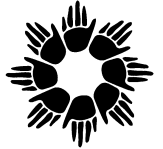 The Maryland School for the Blind3501 Taylor Avenue, Baltimore, MD 21236410-444-5000 ext. 1718www.marylandschoolfortheblind.orgVOLUNTEER APPLICATIONPersonal Information:Name:_____________________________________________________________________________________ (Last)		                                	(First)				(Middle Initial)Address:____________________________________________________________________________________(Street)							(Apt. /Unit #)_____________________________________________________________________________________ (City)		                          (State)				(Zip Code)Preferred Contact #:___________________  Email Address:____________________________________Are you at least 16 years of age? (Circle one) 	YES / NO  Scheduling Information:Date available to begin: ____________________		In which areas are you interested in volunteering? (Check all that apply) Residential (in dorms)       Daytime (in classrooms)   	Administrative Duties 	 Gardening/Landscaping   Housekeeping		Technology  	      Special Events 		     Other______________________Work Experience that may be applicable:Current Employer: _____________________________________________				___________Address: ______________________________________________				     _________________________________________			______________________                _________________________Supervisor’s Name ________          __________________ Telephone #:  ________          ______________________Position/Description: ___________________________________________		______________________________________________________________			_______________________________________________Length of Employment ________          __________________Volunteer Experience:1)  Name of Organization:  _________________________________________________________________________Supervisor’s Name ________          __________________ Telephone #: ________          __________________Description of Assignment(s) ______________________________________________________________________Start Date: ________          __________________		End Date: ________          __________________2)  Name of Organization:  _______________________________________________________________________Supervisor’s Name ________          __________________     Telephone #: ________          __________________Description of Assignment(s): ______________________________________________________________________Start Date: __________________________		End Date: _____________________Professional/Academic Service Affiliations or Memberships:__________________________________________________________________________________________________Hobbies, skills, training, interests:_____________________________________________________________________________________________________Please Note:  Completing a Volunteer Application does not ensure placement.  The Human Resources Department reserves the right to deny placement if there is reason to believe the Volunteer Applicant is not an appropriate match for MSB, as well, the Volunteer Applicant is not obligated to accept any position that is offered. All applications are held for the duration of the school year and are referred to when applicable volunteer opportunities become available.The Volunteer Department does not discriminate on the basis of race, color, national or ethnical origin, sex, sexual orientation, marital status, religion, age, veteran status or physical or mental disability.FOR OFFICE USE ONLYDate/time of Orientation ___________________		Volunteer’s I.D. #: ____________________							Volunteer’s SS # _____________________